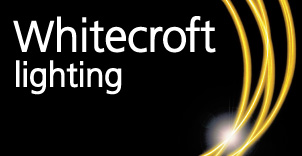 Job Description / SpecificationJob Description / SpecificationJob Title:Category BuyerReporting To Reporting To Job Title:Head of Procurement & Supply ChainLocation Location Department:PurchasingOrganisation StructureOrganisation StructurePurpose of the PositionPurpose of the PositionTo play a key part in ensuring that the Whitecroft Lighting Supply Chain meets the requirements and demands of a World Class manufacturing organisation.To play a key part in ensuring that the Whitecroft Lighting Supply Chain meets the requirements and demands of a World Class manufacturing organisation.Key ResponsibilitiesKey Responsibilities1To support the continual development and control of the current portfolio of suppliers to deliver at lowest costs, quality products to the stocking and availability requirements of the business.2To identify and develop potential new suppliers (where necessary) to challenge the current supply base. 3To reduce and consolidate the supply base to maximise the cost benefits to the business.4Working in collaboration with key stakeholders within the Design function to ensure that the supply chain is robust and competitive, with the opportunity to identify any project buying opportunities.5Ensure that the supply chain meets the cost and logistics requirements to support any New Product Developments and bespoke lighting solutions6Active involvement with the supply chain in relation to continuous improvement projects. 7Quality Cost Delivery (QCD) basis of supplier development, lead time reduction, lean supply chain, quality driven but supported further by the suppliers engagement with sustainability and technical innovation.8Ensure the supply chain meets the sustainability requirements of the business i.e., adoption of sustainable practices and development of sustainable solutions.9Develop and challenge all potential purchasing technological processes to enable easier interaction with the supply chain such as Electronic Data Interchange (EDI).10Conduct supplier audits.Specific Skill RequirementsSpecific Skill RequirementsSpecific Skill RequirementsEssentialDesirableEducation / Technical Skills At least 2 years’ experience working within supply chain management. Good level of Maths & English Proven track record of cost reduction.Knowledge of MRP systemsIntermediate level of IT literacy  - Microsoft office Experience in using SAPKnowledge of Production Methods & ProcessesDriving licenceEducated to Degree Level or EquivalentMember of CIPs (min. Level 3)Previous experience of working within manufacturing / engineering environment.Behaviour Excellent Communication skills in both verbal and written formatEffective negotiation skills.Good influencing skillsAbility to work on own initiative and also be a team playerDemonstrates attention to detailAbility to build strong working relationships Demonstrates resilience in a fast-paced environment Ability to problem solveStrives to look at ways to continuously improve ways of workingCustomer focused with the ability to react quickly to change in customer demandAbility to demonstrate a high level of organisation skills to ensure deadlines are achieved.Document ManagementDocument ManagementDocument ManagementWritten By: Paul Roden Date: Jan 23